M0DUL RESPONSIEKONOMI TEKNIK2013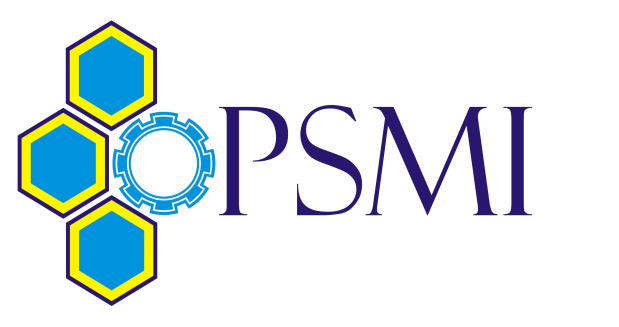 JURUSAN TEKNIK INDUSTRI INSTITUT TEKNOLOGI SEPULUH NOPEMBERSURABAYA 2012TATA TERTIBRESPONSI EKONOMI TEKNIKPESERTA RESPONSIPeserta responsi adalah peserta yang sedang menempuh mata kuliah Ekonomi Teknik semester genap 2012/2013. UMUMPeserta responsi wajib mengikuti semua aktivitas responsi yang ditentukan oleh asisten Laboratorium Pengembangan Sistem dan Manajemen Industri (PSMI).Peserta responsi harus datang tepat waktu dalam mengikuti semua aktivitas responsi.Peserta responsi harus mengikuti aktivitas responsi dengan antusias dan bersemangat.Selama aktivitas responsi berlangsung di dalam ruangan laboratorium, peserta responsi tidak diperkenankan memakai kaos oblong, jaket maupun merokok.Peserta responsi tidak diperkenankan memasuki ruangan asisten tanpa seijin asisten yang bersangkutan.ASISTENSIAsistensi dilaksanakan oleh asisten kelompok yang bersangkutan dan wajib diikuti oleh semua anggota kelompok.Asistensi dilaksanakan sesuai jadwal yang telah disepakati antara asisten dan peserta Responsi.Bagi yang tidak hadir dalam asistensi dengan alasan apapun, maka harus mengumpulkan resume hasil asistensi ke asisten yang bersangkutan, maksimal 2 hari setelah asistensi dilaksanakan dengan format yang disepakati dengan asisten kelompok yang bersangkutan.LAPORAN RESMIFormat Laporan resmi mengikuti format yang telah ditetapkan tim Asisten Laboratorium Pengembangan Sistem dan Manajemen Industri (PSMI).Laporan resmi dibuat dalam bahasa Indonesia dengan menggunakan ejaan yang baik dan benar.Laporan resmi diserahkan dalam bentuk softcopy  dan  hardcopy.Laporan resmi dikumpulkan sesuai jadwal yang ditetapkan setelah mendapat persetujuan (ACC) dari asisten kelompok masing – masing.Laporan resmi akan dipresentasikan kepada dosen yang akan didampingi oleh asisten.PENILAIANPersentase penilaian mengikuti dari Rancangan PembelajaranSANKSIPeserta Responsi yang berhalangan mengikuti salah satu aktivitas responsi yang telah dijadwalkan oleh tim Asisten wajib meminta ijin tertulis dari asisten yang bersangkutan maksimal 2 jam sebelum responsi dilaksanakan.Sanksi dalam responsi berupa pengurangan nilai, dengan ketentuan sebagai berikut :Ketidakikutsertaaan (tidak hadir tanpa seijin koordinator responsi) akan mendapatkan nilai 0.Keterlambatan pengumpulan Laporan Resmi maupun tugas Responsi lebih dari 30 menit mendapatkan pengurangan nilai 50%.Apabila terjadi penjiplakan Laporan Resmi maupun tugas responsi dari kelompok lain  maka akan dilakukan pengurangan nilai sebesar 50%. Apabila peserta responsi mengumpulkan format Laporan Resmi yang tidak sesuai dengan ketentuan maka Laporan Resmi wajib di-print ulang.Demikian Tata Tertib ini dibuat untuk digunakan seperlunya.OBJEK AMATANUntuk objek amatan dapat ditentukan masing-masing kelompok.Surabaya, 24 November 2012Koordinator Responsi Ekonomi TeknikATIKAH AGHDHI PRATIWINRP. 2510100031Mengetahui,Kepala Laboratorium PSMIJurusan Teknik Industri ITSIr. I Ketut Gunarta, MT.NIP. 196802181993031002Daftar Nama dan Keterangan Asisten RESPONSI Ekonomi Teknik 2013KETENTUAN UMUM PENULISAN LAPORAN RESMI RESPONSI EKONOMI TEKNIKPENGUMPULAN SOFT COPY	Adapun format pengumpulan soft copy sebagai berikut :Semua peserta responsi wajib mengumpulkan laporan resmi  dalam bentuk soft copyPengumpulan softcopy maksimal pukul 17.00 wpsmi di setiap waktu pengumpulannyaSoftcopy dikumpulkan ke email responsi ekonomi teknik yaitu responsi.ekotek@gmail.com dan ke email asisten masing-masingNama File di-standard-kan sebagai berikutNO URUT KELOMPOK_OBJEK_NAMA ASISTENContoh : Kelompok 1 meneliti dengan objek PT.X -> KELOMPOK1_ PT.X_ATIKAPENGUMPULAN HARD COPY	Pengumpulan hard copy Laporan Resmi diketik dengan ketentuan sebagai berikut :Kertas A4 80 gram, print bolak-balikFont Cambria : 12pt untuk judul, 11pt untuk teks, 9pt untuk gambar dan tabel, boldMargin 3-2-2-2 dengan Spasi 1,15, mirror marginTanpa header footerEjaan asing diketic italicPage number format penempatan di kananPrint ppt, A4 70 gram, 1 halaman 2 slideppt maks. 10 slide.	Adapun Susunan Laporan Resmi Responsi EKONOMI TEKNIK :COVERKATA PENGANTARDAFTAR ISIDAFTAR TABELDAFTAR GAMBARBAB I PendahuluanLatar BelakangPerumusan MasalahTujuanManfaatBatasan dan AsumsiBAB II Gambaran Umum Perusahaan2.1   Profil dan Histori Perusahaan2.2 	Kondisi Eksisting Perusahaan2.3 Tambahan Kondisional (program kerja, sertifikasi yang diperoleh, prestasi atau penghargaan, jumlah karyawan, nama pimpinan organisasi)BAB III Tinjauan pustaka3.1 (Disesuaikan dengan metode yang digunakan, misal : IRR, BCR, depresiasi, NPV, )BAB IV Metodologi Pengerjaan Modul Responsi4.1 Flowchart4.2 Penjelasan FlowchartBAB V Pengumpulan Data5.1 Pengumpulan Data5.2 Pengolahan DataBAB VI Analisis dan Interpretasi Data6.1 Analisis Kondisi Eksisting Objek Amatan6.2 Analisis Pendekatan Penggunaan Metode6.3 Analisis Relevansi dan Pengolahan DataBAB VII Kesimpulan dan Saran7.1	Kesimpulan7.2	SaranDaftar Pustaka	(Format daftar pustaka mengikuti metode Harvard)LampiranBAB IPENDAHULUANLATAR BELAKANG	(Berisi tentang definisi metode yang anda gunakan, bagaimana pengaplikasian dan manfaatnya dalam kedihupan sehari-hari, definisi objek amatan anda, dan alasan pemilihan objek amatan)PERUMUSAN MASALAH1. Bagaimana cara mengidentifikasi metode dalam ekonomi teknik yang relevan untuk menyelesaikan masalah dalam kehidupan sehari-hari2. Bagaimana langkah-langkah untuk memperolah data yang cukup dan relevan untuk menyelesaikan permasalahan yang ada di objek amatan(dapat ditambahkan jika perlu)TUJUANMANFAATBATASAN DAN ASUMSIBATASAN1.5.2 	ASUMSIBAB IIGAMBARAN UMUM PERUSAHAANPROFIL DAN HISTORI PERUSAHAANKONDISI EKSISTING PERUSAHAANTAMBAHAN KONDISIONAL	(Untuk Bab 2 minimal harus menyebutkan dua poin di atas, apabila ada informasi tambahan terkait dengan gambaran umum perusahaan amatan, maka diperbolehkan untuk dicantumkan di bagian ini, misal program kerja, sertifikasi yang diperoleh, jumlah karyawan, dan lain-lain. Lebih detail dan lengkap lebih baik)BAB IIITINJAUAN PUSTAKA3.1 DISESUAIKAN DENGAN METODE YANG DIPILIH (MISAL : IRR, BCR, PERBANDINGAN ALTERNATIF, NPV, DEPRESIASI DLL)BAB IVMETODOLOGI RESPONSI4.1 FLOWCHART(Pada bagian ini akan ditampilkan flowchart yang menggambarkan keseluruhan tahapan pengerjaan modul Responsi Ekonomi Teknik)4.2 PENJELASAN FLOWCHART(Berikan penjelasan dari flowchart yang telah dicantumkan di sub bab sebelumnya)BAB VPENGUMPULAN DAN PENGOLAHAN DATAPENGUMPULAN DATA(Pada bagian ini akan dilakukan pengumpulan data terkait dengan objek amatan, data disesuaikan dengan kebutuhan responser pada bab analisis dan interpretasi data)PENGOLAHAN DATA(data yang telah diperoleh dihitung dan diolah untuk kepentingan analisis dan interpretasi di bab selanjutnya)BAB VIANALISIS DAN INTERPRETASI DATA6.1 ANALISIS KONDISI EKSISTING OBJEK AMATAN6.2 ANALISIS PENDEKATAN PENGGUNAAN METODE6.3 ANALISIS RELEVANSI DAN PENGOLAHAN DATABAB VII.KESIMPULAN DAN SARAN7.1 KESIMPULAN	(kesimpulan menjawab tujuan yang telah dirumuskan)7.2 SARANGANNTCHART RESPONSI EKONOMI TEKNIK 2013Keterangan :Laporan Resmi dikumpulkan di lab PSMI pukul 17.00 wpsmiLEMBAR KENDALI RESPONSINama			:Nrp			: Kelompok		:Asisten			:Lembar Kendali ResponsiNama			:Nrp			: Kelompok	 	:Asisten			:LEMBAR KENDALI RESPONSINama			:Nrp			: Kelompok		:Asisten			:Kode AsistenNRPNamaNo TelpEmail12510100031Atikah Aghdhi Pratiwi85655160311atikahap@gmail.com22510100121Nurul Rizki Utami85231694809nurulrizkiutami@yahoo.comNO.KETERANGANBULANBULANBULANBULANBULANBULANBULANBULANBULANBULANBULANBULANBULANBULANNO.KETERANGANMARETMARETAPRILAPRILAPRILAPRILAPRILAPRILAPRILMEIMEIMEIMEIMEINO.KETERANGAN26292912162327307141721281FIKSASI OBJEK AMATAN DAN METODE2PENGERJAAN BAB 1 -43PENGUMPULAN BAB 1-44PENGERJAAN BAB 55PENGUMPULAN  BAB 56PENGERJAAN BAB 6 - 77PENGUMPULAN BAB 6 - 7, PENGERJAAN PPT8PENGUMPULAN LAPORAN RESMI DAN PPT9PRESENTASINoAktivitasTanggalTTD1Asistensi Bab 1-42Asistensi Bab 53Asistensi Bab 6 -74Pengumpulan laporan resmi word dan PPTNoAktivitasTanggalTTD1Asistensi Bab 1-42Asistensi Bab 53Asistensi Bab 6 - 74Pengumpulan laporan resmi word dan PPTNoAktivitasTanggalTTD1Asistensi Bab 1-42Asistensi Bab 53Asistensi Bab 6 - 74Pengumpulan laporan resmi word dan PPT